АЛТАЙСКИЙ КРАЙЗАКОНО МОЛОДЕЖНОЙ ПОЛИТИКЕ В АЛТАЙСКОМ КРАЕГлава 1. ОБЩИЕ ПОЛОЖЕНИЯСтатья 1. Предмет регулирования настоящего ЗаконаНастоящий Закон регулирует отношения, возникающие между субъектами, осуществляющими деятельность в сфере молодежной политики, при формировании и реализации молодежной политики на территории Алтайского края, определяет цели, принципы, основные направления и формы реализации молодежной политики в Алтайском крае.Статья 2. Основные понятия, используемые в настоящем Законе1. Для целей настоящего Закона используются следующие основные понятия:1) молодежный центр - некоммерческая организация (в том числе государственное или муниципальное учреждение), осуществляющая системную работу по поддержке молодежи и развитию молодежной политики на окружном, краевом и муниципальном уровнях, имеющая в своей структуре специалистов по работе с молодежью;2) молодежное самоуправление - форма самоорганизации молодежи с целью ее участия в подготовке, принятии и реализации управленческих решений, касающихся ее жизнедеятельности, защиты прав и интересов.2. Иные понятия, используемые в настоящем Законе, применяются в значениях, определенных статьей 2 Федерального закона от 30 декабря 2020 года N 489-ФЗ "О молодежной политике в Российской Федерации" (далее - Федеральный закон "О молодежной политике в Российской Федерации").Статья 3. Правовая основа регулирования отношений в сфере молодежной политики в Алтайском краеПравовую основу регулирования отношений в сфере молодежной политики в Алтайском крае составляют Конституция Российской Федерации, общепризнанные принципы и нормы международного права, международные договоры Российской Федерации, Федеральный закон "О молодежной политике в Российской Федерации", другие федеральные законы, иные нормативные правовые акты Российской Федерации, Устав (Основной Закон) Алтайского края, настоящий Закон, другие законы и иные нормативные правовые акты Алтайского края, муниципальные правовые акты, регулирующие отношения в сфере молодежной политики.Статья 4. Цели реализации молодежной политики в Алтайском краеМолодежная политика в Алтайском крае реализуется в целях, закрепленных в статье 4 Федерального закона "О молодежной политике в Российской Федерации".Статья 5. Принципы молодежной политики в Алтайском краеМолодежная политика в Алтайском крае основывается на принципах, закрепленных в статье 5 Федерального закона "О молодежной политике в Российской Федерации".Статья 6. Формы участия молодежи в реализации молодежной политикиМолодежь участвует в реализации молодежной политики в Алтайском крае в формах, установленных статьей 7 Федерального закона "О молодежной политике в Российской Федерации".Глава 2. ПОЛНОМОЧИЯ ОРГАНОВ ГОСУДАРСТВЕННОЙ ВЛАСТИИ МЕСТНОГО САМОУПРАВЛЕНИЯ АЛТАЙСКОГО КРАЯ В СФЕРЕ МОЛОДЕЖНОЙПОЛИТИКИСтатья 7. Полномочия органов государственной власти Алтайского края в сфере молодежной политики1. К полномочиям Алтайского краевого Законодательного Собрания в сфере молодежной политики относятся:1) принятие законов Алтайского края и иных нормативных правовых актов Алтайского краевого Законодательного Собрания в сфере молодежной политики, осуществление контроля за их соблюдением и исполнением;2) формирование Молодежного Парламента Алтайского края;3) осуществление иных полномочий, предусмотренных законодательством Российской Федерации и Алтайского края.2. К полномочиям Правительства Алтайского края в сфере молодежной политики относятся:1) разработка и принятие нормативных правовых актов в сфере молодежной политики в пределах своей компетенции;2) утверждение государственных программ (подпрограмм) Алтайского края в сфере молодежной политики;3) формирование Молодежного правительства Алтайского края;4) осуществление иных полномочий, предусмотренных законодательством Российской Федерации и Алтайского края.3. К полномочиям органа исполнительной власти Алтайского края в сфере молодежной политики относятся:1) реализация молодежной политики в Алтайском крае;2) разработка и реализация государственных программ (подпрограмм) Алтайского края в сфере молодежной политики;3) разработка проектов нормативных правовых актов Алтайского края в сфере молодежной политики;4) обеспечение взаимодействия субъектов, осуществляющих деятельность в сфере молодежной политики;5) содействие организации научного, методического, информационного и кадрового обеспечения молодежной политики;6) организация деятельности специалистов по работе с молодежью, содействие их профессиональной подготовке и дополнительному профессиональному образованию;7) участие в организации и проведении международных, всероссийских, и межрегиональных мероприятий в сфере молодежной политики, организация и проведение краевых мероприятий в сфере молодежной политики;8) участие в реализации финансовой поддержки молодежных инициатив и молодежных общественных объединений через предоставление грантов и субсидий;9) организация и осуществление мониторинга реализации молодежной политики на территории Алтайского края;10) осуществление иных полномочий, предусмотренных законодательством Российской Федерации и Алтайского края.4. Полномочия иных государственных органов Алтайского края, участвующих в осуществлении молодежной политики, определяются в соответствии с законодательством Российской Федерации и Алтайского края.Статья 8. Полномочия органов местного самоуправления в сфере молодежной политикиК полномочиям органов местного самоуправления муниципальных образований Алтайского края в сфере молодежной политики относятся:1) участие в реализации молодежной политики в Алтайском крае;2) разработка и реализация муниципальных программ по основным направлениям в сфере молодежной политики;3) разработка и реализация мер по обеспечению и защите прав и законных интересов молодежи на территории муниципального образования;4) организация и проведение мероприятий по работе с молодежью на территории муниципального образования;5) организация и осуществление мониторинга реализации молодежной политики на территории муниципального образования;6) осуществление иных полномочий, предусмотренных федеральными законами.Глава 3. ОБЕСПЕЧЕНИЕ МОЛОДЕЖНОЙ ПОЛИТИКИ В АЛТАЙСКОМ КРАЕСтатья 9. Организационное обеспечение молодежной политики1. Организационное обеспечение молодежной политики в Алтайском крае осуществляет орган исполнительной власти Алтайского края в сфере молодежной политики при взаимодействии с инфраструктурой молодежной политики.2. Непосредственная реализация молодежной политики осуществляется:1) органами государственной власти Алтайского края;2) органами местного самоуправления муниципальных образований Алтайского края;3) государственными и муниципальными учреждениями, иными некоммерческими организациями, молодежными общественными объединениями и индивидуальными предпринимателями.3. Инфраструктурную базу реализации молодежной политики в Алтайском крае формирует система многофункциональных молодежных центров.4. Основной формой взаимодействия молодежи, обеспечивающей возможность ее свободного самовыражения в различных сферах деятельности в условиях взаимоуважения и взаимоподдержки, свободы творчества и интеллектуального труда, является система молодежных площадок в виде постоянно действующих или временных креативных пространств, форумов, лагерей, выставок, интернет-сайтов, сообществ социальных сетей, а также в других формах, создающих возможности для коммуникации молодежи.Статья 10. Научное и методическое обеспечение молодежной политики1. В целях научного обеспечения молодежной политики орган исполнительной власти Алтайского края в сфере молодежной политики осуществляет:1) организацию и содействие в проведении научных исследований состояния и тенденций развития сферы молодежной политики;2) создание банка данных социологических и иных научных исследований по вопросам, касающимся молодежи;3) прогнозирование демографических и иных социальных последствий принятия правовых актов, затрагивающих интересы молодежи.2. Орган исполнительной власти Алтайского края в сфере молодежной политики определяет основные направления методического обеспечения молодежной политики в Алтайском крае. Методическое обеспечение молодежной политики осуществляют краевые государственные учреждения по работе с молодежью.3. Методическое обеспечение включает в себя:1) разработку, тиражирование и распространение разработанных методик по реализации направлений молодежной политики;2) оказание консультативно-методической помощи специалистам по работе с молодежью;3) организацию мероприятий, в том числе семинаров, совещаний, круглых столов по вопросам реализации приоритетных направлений молодежной политики.Статья 11. Информационное обеспечение и мониторинг реализации молодежной политики1. Информационное обеспечение молодежной политики в Алтайском крае осуществляется посредством:1) мониторинга и распространения информации по вопросам реализации молодежной политики как в средствах массовой информации, так и в специальных информационных, справочных и иных изданиях;2) создания специализированного сайта в информационно-телекоммуникационной сети "Интернет";3) организации производства и размещения социальной рекламы;4) вовлечения молодежи в работу средств массовой информации, в том числе через работу молодежных медиацентров.2. Информационное обеспечение молодежной политики осуществляется в том числе посредством федеральной автоматизированной информационной системы, порядок функционирования которой устанавливается в соответствии с Федеральным законом "О молодежной политике в Российской Федерации".3. Мониторинг реализации молодежной политики представляет собой систематическую, комплексную и плановую деятельность по сбору, обобщению, анализу и оценке информации о положении молодежи, молодых семей и молодежных общественных объединений в Алтайском крае, об обеспечении межнационального (межэтнического) и межконфессионального согласия в молодежной среде, о предотвращении формирования экстремистских молодежных общественных объединений и иных проявлений идеологии экстремизма, национализма.Статья 12. Кадровое обеспечение молодежной политики1. Кадровое обеспечение молодежной политики осуществляется посредством формирования и развития системы подготовки и дополнительного профессионального образования специалистов по работе с молодежью.2. Специалисты по работе с молодежью государственных, муниципальных учреждений и иных некоммерческих организаций должны соответствовать требованиям профессионального стандарта "Специалист по работе с молодежью".Статья 13. Финансовое обеспечение молодежной политикиФинансовое обеспечение молодежной политики в Алтайском крае осуществляется за счет средств федерального, краевого и местных бюджетов и иных не запрещенных законодательством источников.Глава 4. НАПРАВЛЕНИЯ РЕАЛИЗАЦИИ МОЛОДЕЖНОЙ ПОЛИТИКИВ АЛТАЙСКОМ КРАЕСтатья 14. Направления реализации молодежной политики1. Основные направления реализации молодежной политики установлены статьей 6 Федерального закона "О молодежной политике в Российской Федерации".2. Реализация основных направлений молодежной политики в Алтайском крае осуществляется в соответствии с законодательством Российской Федерации, законодательством Алтайского края и муниципальными правовыми актами, в том числе в рамках государственных программ Российской Федерации, государственных программ Алтайского края, муниципальных программ, предусматривающих мероприятия в сфере молодежной политики, целью которых являются:1) развитие молодежного самоуправления;2) государственная поддержка инициатив и проектов молодежи;3) государственная поддержка молодежи в жилищной сфере;4) государственная поддержка молодежи в сфере труда, занятости, профессиональной ориентации и образования;5) содействие деятельности студенческих отрядов;6) государственная поддержка и содействие предпринимательской деятельности молодежи;7) государственная поддержка талантливой молодежи;8) развитие добровольчества (волонтерства) в молодежной среде;9) государственная поддержка молодежных общественных объединений;10) государственная поддержка молодежи в сфере здоровья, физической культуры и спорта;11) патриотическое воспитание молодежи;12) профилактика негативных социальных явлений в молодежной среде и поддержка молодых граждан, оказавшихся в трудной жизненной ситуации.Статья 15. Развитие молодежного самоуправления1. Основной задачей развития молодежного самоуправления является необходимость подготовки квалифицированных и ответственных молодых граждан для их эффективной самореализации, а также выявление общественно полезных молодежных инициатив.2. Для реализации молодыми гражданами своих прав и законных интересов, привлечения их к участию в различных сферах жизнедеятельности региона органы молодежного самоуправления осуществляют свою деятельность на следующих уровнях:1) молодежное самоуправление на уровне органов государственной власти Алтайского края;2) молодежное самоуправление на уровне органов местного самоуправления муниципальных образований Алтайского края;3) молодежное самоуправление на уровне организаций.3. На уровне органов государственной власти Алтайского края и органов местного самоуправления органы молодежного самоуправления могут создаваться в следующих формах:1) молодежные парламенты;2) молодежные правительства;3) молодежные советы;4) молодежные избирательные комиссии.4. На уровне организаций органы молодежного самоуправления, в том числе органы ученического и студенческого самоуправления, сформированные на базе образовательных организаций Алтайского края, могут создаваться в формах молодежных советов, штабов, профсоюзов и иных не запрещенных законодательством Российской Федерации формах.Статья 16. Государственная поддержка инициатив и проектов молодежиВ целях государственной поддержки инициатив и проектов молодежи органы государственной власти Алтайского края реализуют следующие мероприятия:1) организация и проведение конкурсов социально значимых проектов на предоставление грантов Губернатора Алтайского края;2) организация проектной деятельности в молодежной среде;3) участие в организации международных, всероссийских, межрегиональных, региональных, межмуниципальных и муниципальных форумов;4) обеспечение участия молодежи края в мероприятиях международного, всероссийского и межрегионального уровней;5) проведение обучающих семинаров для специалистов по работе с молодежью, экспертно-аналитическое и организационно-техническое сопровождение мероприятий;6) иные мероприятия в соответствии с законодательством Российской Федерации и Алтайского края.Статья 17. Государственная поддержка молодежи в жилищной сфереОрганы государственной власти Алтайского края реализуют программы по улучшению жилищных условий молодых семей и молодых специалистов в порядке, установленном законодательством Российской Федерации и Алтайского края.Статья 18. Государственная поддержка молодежи в сфере труда, занятости, профессиональной ориентации и образования1. В целях обеспечения условий для организации занятости молодежи в различных отраслях экономики, совершенствования инструментов обеспечения профессиональной самореализации молодежи органами государственной власти Алтайского края осуществляются:1) организация и проведение профессиональных образовательных площадок и мероприятий, в том числе по вопросам трудоустройства выпускников;2) формирование профессиональных и надпрофессиональных компетенций молодежи, мониторинг карьерных устремлений и профессиональных ориентаций, в том числе в целях разработки мероприятий по увеличению количества рабочих мест в крае;3) содействие созданию молодежных центров в сфере занятости, социальной и психологической поддержки выпускников образовательных организаций;4) популяризация рабочих профессий и содействие профессиональному самоопределению молодежи;5) мероприятия по созданию условий для развития сотрудничества между образовательными организациями и работодателями по вопросам подготовки кадров и их трудоустройства;6) иные мероприятия по государственной поддержке молодежи в сфере труда, занятости, профессиональной ориентации и образования в соответствии с законодательством Российской Федерации и Алтайского края.2. В Алтайском крае предоставляются стипендии и иные меры социальной поддержки обучающимся профессиональных образовательных организаций, образовательных организаций высшего образования, осуществляющих образовательную деятельность на территории Алтайского края, достигшим значительных успехов в учебной, исследовательской, общественной, культурной, творческой и спортивной деятельности, а также обучающимся, нуждающимся в социальной поддержке, в соответствии с законодательством Российской Федерации и Алтайского края.Статья 19. Содействие деятельности студенческих отрядовВ целях развития движения студенческих отрядов органами государственной власти Алтайского края осуществляются:1) проведение информационной кампании о деятельности студенческих отрядов;2) организация обучения командных составов студенческих отрядов управленческим навыкам, а также профессиональным компетенциям согласно направлению работы;3) организация проектной школы студенческих отрядов;4) организация и проведение массовых мероприятий студенческих отрядов;5) организация участия представителей студенческих отрядов Алтайского края в слетах, спартакиадах и конкурсах (международных, всероссийских, межрегиональных);6) иные мероприятия по содействию деятельности студенческих отрядов в соответствии с законодательством Российской Федерации и Алтайского края.Статья 20. Государственная поддержка и содействие предпринимательской деятельности молодежиВ целях вовлечения молодежи в предпринимательскую деятельность органами государственной власти Алтайского края осуществляются:1) организация и проведение конкурсов для молодых предпринимателей;2) организация образовательных площадок по предпринимательской деятельности и развитию предпринимательских навыков молодежи;3) предоставление информационно-консультативной поддержки молодым предпринимателям;4) иные мероприятия по государственной поддержке и содействию предпринимательской деятельности молодежи в соответствии с законодательством Российской Федерации и Алтайского края.Статья 21. Государственная поддержка талантливой молодежиВ целях развития талантов и способностей у молодежи, поддержки общественных инициатив и проектов, вовлечения молодежи в творческую деятельность, клубное студенческое движение органами государственной власти Алтайского края осуществляются:1) организация мероприятий для молодежи, направленных на формирование и развитие способностей, личностных компетенций, для самореализации и профессионального развития, выявления и распространения творческих достижений молодых граждан;2) поддержка инновационных проектов, программ и центров, организация площадок для интеллектуального и творческого развития молодежи в целях содействия практическому внедрению разработок молодых ученых;3) содействие участию представителей талантливой молодежи в международных, всероссийских и межрегиональных форумах, конкурсах и иных мероприятиях в сфере интеллектуальной и творческой деятельности молодежи;4) иные мероприятия в соответствии с законодательством Российской Федерации и Алтайского края.Статья 22. Развитие добровольчества (волонтерства) в молодежной средеОрганы государственной власти Алтайского края осуществляют полномочия в сфере добровольчества (волонтерства) в молодежной среде в соответствии с законодательством Российской Федерации, законом Алтайского края от 11 ноября 2019 года N 87-ЗС "О благотворительной деятельности и добровольчестве (волонтерстве) в Алтайском крае", иными нормативными правовыми актами Алтайского края.Статья 23. Государственная поддержка молодежных общественных объединенийГосударственная поддержка молодежных общественных объединений осуществляется в соответствии с законодательством Российской Федерации, законом Алтайского края от 6 апреля 1998 года N 19-ЗС "О государственной поддержке молодежных и детских общественных объединений в Алтайском крае", иными нормативными правовыми актами Алтайского края.Статья 24. Государственная поддержка молодежи в сфере здоровья, физической культуры и спортаОрганы государственной власти Алтайского края оказывают государственную поддержку и содействие в физическом развитии и оздоровлении молодежи посредством:1) организации, создания условий и обеспечения доступности для молодежи регулярных занятий физической культурой и спортом, в том числе через развитие объектов спорта;2) реализации проектов в области физкультурно-спортивной и оздоровительной деятельности, связанных с популяризацией здорового образа жизни, спорта, а также с созданием положительного образа молодежи, ведущей здоровый образ жизни;3) организации осуществления мероприятий по профилактике заболеваний и формированию здорового образа жизни у молодежи;4) развития системы центров репродуктивного здоровья (планирования семьи), оказывающих бесплатную медицинскую помощь молодым гражданам;5) осуществления иных мер, предусмотренных законодательством Российской Федерации и Алтайского края.Статья 25. Патриотическое воспитание молодежиСодействие патриотическому воспитанию молодежи осуществляется органами государственной власти Алтайского края в соответствии с законом Алтайского края от 5 мая 2016 года N 31-ЗС "О патриотическом воспитании в Алтайском крае".Статья 26. Профилактика негативных социальных явлений в молодежной среде и поддержка молодых граждан, оказавшихся в трудной жизненной ситуацииПрофилактика негативных социальных явлений в молодежной среде и поддержка молодых граждан, оказавшихся в трудной жизненной ситуации, осуществляется органами государственной власти Алтайского края посредством:1) разработки мероприятий, направленных на профилактику алкоголизма, наркомании, экстремизма, терроризма и иных негативных социальных явлений среди молодых граждан, оказания содействия в их организации и проведении;2) организации индивидуальной профилактической работы с молодыми гражданами, состоящими на учете в комиссиях по делам несовершеннолетних и защите их прав;3) поддержки инвалидов из числа молодых граждан, а также лиц из числа детей-сирот и детей, оставшихся без попечения родителей;4) содействия функционированию специализированных организаций, осуществляющих психологическую и иную помощь в социальной адаптации молодых граждан, употребляющих наркотические средства, психотропные вещества или их аналоги, спиртные напитки или другие одурманивающие вещества, вернувшихся из учреждений, исполняющих наказание в виде лишения свободы, или специальных учебно-воспитательных учреждений;5) воспитания правовой культуры молодых граждан, создания условий для оказания консультативной помощи в сфере защиты конституционных прав и законных интересов молодых граждан;6) участия в профилактической работе с молодыми гражданами, находящимися в социально опасном положении, в том числе путем организации их досуга и занятости, осуществления информационно-просветительных и иных мер;7) осуществления иных мер, предусмотренных законодательством Российской Федерации и Алтайского края.Глава 5. ЗАКЛЮЧИТЕЛЬНЫЕ ПОЛОЖЕНИЯСтатья 27. Вступление в силу настоящего Закона1. Настоящий Закон вступает в силу со дня его официального опубликования.2. Со дня вступления в силу настоящего Закона признать утратившими силу:1) закон Алтайского края от 5 ноября 2001 года N 87-ЗС "О государственной региональной молодежной политике в Алтайском крае" (Сборник законодательства Алтайского края, 2001, N 67);2) закон Алтайского края от 3 декабря 2008 года N 115-ЗС "О внесении изменений в закон Алтайского края "О государственной региональной молодежной политике в Алтайском крае" (Сборник законодательства Алтайского края, 2008, N 152, часть II);3) статью 8 закона Алтайского края от 10 ноября 2009 года N 88-ЗС "О внесении изменений в отдельные законы Алтайского края" (Сборник законодательства Алтайского края, 2009, N 163, часть I);4) статью 2 закона Алтайского края от 11 июля 2011 года N 91-ЗС "О внесении изменений в некоторые законы Алтайского края в связи с переименованием органов внутренних дел" (Сборник законодательства Алтайского края, 2011, N 183, часть I);5) статью 6 закона Алтайского края от 31 декабря 2013 года N 97-ЗС "О внесении изменений в отдельные законодательные акты Алтайского края" (Сборник законодательства Алтайского края, 2013, N 212, часть I);6) статью 2 закона Алтайского края от 10 февраля 2014 года N 11-ЗС "О внесении изменений в отдельные законодательные акты Алтайского края в сфере здравоохранения" (Сборник законодательства Алтайского края, 2014, N 214, часть I);7) статью 1 закона Алтайского края от 5 сентября 2014 года N 65-ЗС "О внесении изменений в отдельные законы Алтайского края" (Сборник законодательства Алтайского края, 2014, N 221, часть I);8) статью 5 закона Алтайского края от 2 марта 2017 года N 15-ЗС "О внесении изменений в отдельные законы Алтайского края" (Официальный интернет-портал правовой информации (www.pravo.gov.ru), 6 марта 2017 года);9) закон Алтайского края от 5 декабря 2019 года N 110-ЗС "О внесении изменений в закон Алтайского края "О государственной региональной молодежной политике в Алтайском крае" (Официальный интернет-портал правовой информации (www.pravo.gov.ru), 6 декабря 2019 года).ГубернаторАлтайского краяВ.П.ТОМЕНКОг. Барнаул3 сентября 2021 годаN 83-ЗС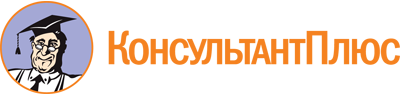 Закон Алтайского края от 03.09.2021 N 83-ЗС
"О молодежной политике в Алтайском крае"Документ предоставлен КонсультантПлюс

www.consultant.ru

Дата сохранения: 14.09.2021
 3 сентября 2021 годаN 83-ЗС